17.04.2020      Тема:  «Аппликация из кругов»Для создания аппликации вам понадобятся:- цветной картон (фон),- цветная бумага,  - ножницы, - клей.Помним о правилах безопасностиПравила работы с ножницами и клеем.Храните ножницы в указанном месте в определённом положении.При работе внимательно следите за направлением резания.Не держите ножницы лезвием вверх.Не оставляйте ножницы с открытыми лезвиями.Не режьте ножницами на ходу.Передавайте закрытые ножницы кольцами вперёд.Во время работы удерживайте материал левой рукой так, чтобы пальцы были в стороне от лезвия.1. Наносите клей на поверхность изделия только кистью.2. Нельзя, чтобы клей попадал на пальцы рук, лицо, особенно в глаза.3. При попадании клея в глаза надо немедленно промыть их большим количестве воды.4. По окончании работы обязательно вымыть руки и кисть.5. При работе с клеем пользуйтесь салфеткой.Готовые работы для примера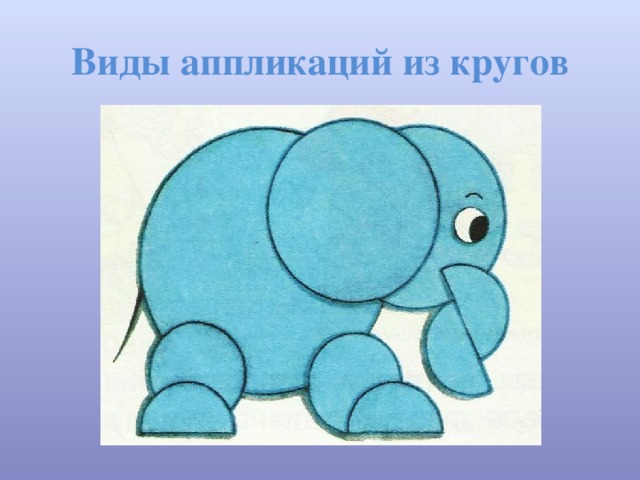 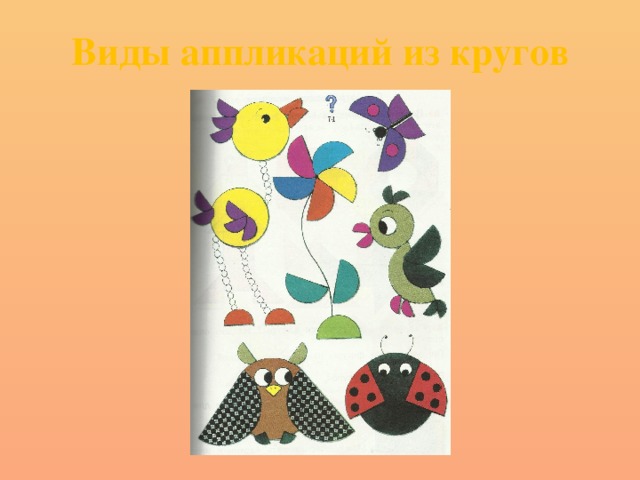 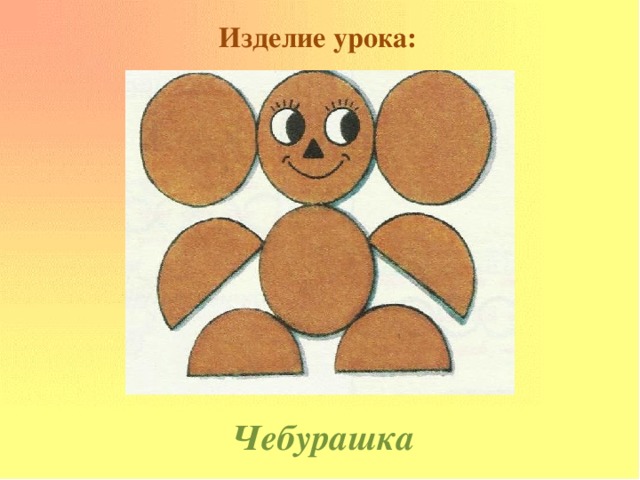  Продумайте расположение  аппликации на цветном картоне (фоне). Аккуратно вырежьте нужное количество кругов. Приступайте к наклеиванию. Дорисуйте нужные детали.Выполненные задания присылаем учителю в личном сообщении в WhatsApp.